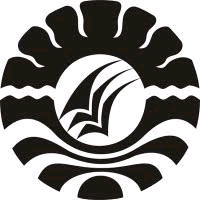 SKRIPSIPENGARUH MODEL PEMBELAJARAN COOPERATIVE INTEGRATED READING AND COMPOSITION (CIRC) TERHADAP KETERAMPILAN MENULIS NARASI SISWA PADA MATA PELAJARAN BAHASA INDONESIA KELAS IV SD NEGERI TIDUNG KECAMATAN RAPPOCINI KOTA MAKASSARNURHIKMAPROGRAM STUDI PENDIDIKAN GURU SEKOLAH DASARFAKULTAS ILMU PENDIDIKANUNIVERSITAS NEGERI MAKASSAR2016PENGARUH MODEL PEMBELAJARAN COOPERATIVE INTEGRATED READING AND COMPOSITION (CIRC) TERHADAP KETERAMPILAN MENULIS NARASI SIWA PADA MATA PELAJARAN BAHASA INDONESIA KELAS IV SD NEGERI TIDUNG KECAMATAN RAPPOCINI KOTA MAKASSARSKRIPSIDiajukan untuk Memenuhi Sebagian Persyaratan Guna Memperoleh Gelar Sarjana Pendididkan pada Program Studi Pendidikan Guru Sekolah Dasar Strata Satu Fakultas Ilmu Pendidikan Universitas Negeri MakassarOleh NURHIKMANIM. 1247041039PROGRAM STUDI PENDIDIKAN GURU SEKOLAH DASARFAKULTAS ILMU PENDIDIKANUNIVERSITAS NEGERI MAKASSAR2016KEMENTERIAN PENDIDIKAN DAN KEBUDAYAAN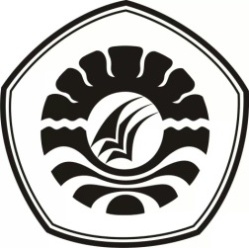 UNIVERSITAS NEGERI MAKASSARFAKULTAS ILMU PENDIDIKANPROGRAM STUDI  PENDIDIKAN GURU SEKOLAH DASARAlamat : Kampus UNM Tidung Jl. Tamalate I MakassarTelepon : 0411.883076 – 0411.884457Laman : www.unm.ac.idPERSETUJUAN PEMBIMBINGSkripsi dengan judul Pengaruh Model Pembelajaran Cooperative Integrated Reading And Composition (CIRC) Terhadap Keterampilan Menulis Narasi Siwa Pada Mata Pelajaran Bahasa Indonesia Kelas IV Sd Negeri Tidung Kecamatan Rappocini Kota Makassar.Atas nama:		Nama			: Nurhikma	NIM			: 124 7041 039	Jur/Prodi		: Pendidikan Guru Sekolah Dasar (PGSD)	Fakultas		: Ilmu Pendidikan (FIP)Perguruan Tinggi	: Universitas Negeri MakassarSetelah diperiksa dan diteliti serta diadakan ujian skripsi pada hari, 2016 dan dinyatakan LULUS.								Makassar, 13 Mei 2016Pembimbing I				Pembimbing IIDrs. Hj. Rosdiah Salam, M.Pd	          	Nur Abidah Idrus, S.Pd.,M.Pd NIP. 19620310 198703 2 002              	NIP. 19760617 200604 1 001Disahkan :Ketua PRODI PGSD FIP UNMAhmad Syawaluddin, S.Kom., M.Pd.	NIP. 19741025 200604 1 001PERNYATAAN KEASLIAN SKRIPSISaya yang bertanda tangan dibawah ini :Nama		: NurhikmaNim		            : 124 7041 039Jurusan/Prodi	: Pendidikan Guru Sekolah Dasar S1Judul skripsi   : Pengaruh Model Pembelajaran Cooperative Integrated ReadingAnd Composition (CIRC) Terhadap Keterampilan Menulis Narasi Siswa Pada Mata Pelajaran Bahasa Indonesia Kelas IV Sd Negeri Tidung Kecamatan Rappocini Kota Makassar.Menyatakan dengan sebenarnya bahwa skripsi yang saya tulis ini benar merupakan hasil karya saya sendiri dan bukan merupakan pengambilan tulisan atau pikiran orang lain yang saya akui sebagai hasil tulisan atau pikiran sendiri.Apabila dikemudian hari terbukti atau dapat dibuktikan bahwa skripsi ini hasil jiplakan, maka saya bersedia menerima sanksi atas perbuatan tersebut dengan ketentuan yang berlaku.Makassar,	13 Juli  2016Yang Membuat PernyataanNURHIKMAMOTOKesuksesan yang sejati akan datang pada orang- orang yangberani mengatakan ‘”tidak” pada kata “menyerah”.Orang yang memandang masalahsebagai masalah akan mempersulit dirinya dalammasalah, janganlah memandang masalah sebagai masalahnamun pandanglah sebagai karunia yang akan merubah kitamenjadi orang yang lebih baik dan mulia (Nurhikma)Dengan Segala Kerendahan HatiKuperuntukkan Karya iniKepada Ayahanda, Ibunda, dan Saudaraku TercintaSerta  Keluarga dan Sahabat-sahabatku Tersayangyang dengan Tulus dan Ikhlas Selalu Berdo’a dan MembantuBaik Moril maupun Materil demi Keberhasilan PenulisSemoga Allah SWT Memberikan rahmat dan KarunianyaKepada Kita SemuaABSTRAKNURHIKMA, 2016. Pengaruh Model Pembelajaran Cooperative Integrated Reading And Composition (CIRC) Terhadap Keterampilan Menulis Narasi Siswa Pada Mata Pelajaran Bahasa Indonesia Kelas IV Sd Negeri Tidung Kecamatan Rappocini Kota Makassar. Skripsi. Dibimbing oleh Drs. Hj. Rosdiah Salam, M.Pd., dan                        Nur Abidah Idrus, S.Pd.,M.Pd. pada Program Studi Pendidikan Guru Sekolah Dasar Fakultas Ilmu Pendidikan Universitas Negeri Makassar.Permasalahan penelitian ini adalah rendahnya hasil belajar keterampilan menulis siswa kelas IV SD Negeri Tidung Kecamatan Rappocini Kota Makassar. Rumusan masalah dalam penelitian ini adalah Apakah ada pengaruh Model Pembelajaran Cooperative Integrated Reading And Composition (CIRC) terhadap Keterampilan Menulis Narasi Siswa Pada Mata Pelajaran Bahasa Indonesia kelas IV SD Negeri Tidung Kecamatan Rappocini Kota Makassar?. Tujuan penelitian ini untuk mengetahui ada tidaknya pengaruh Model Pembelajaran Cooperative Integrated Reading And Composition (CIRC) terhadap Keterampilan Menulis Narasi Siswa Pada Mata Pelajaran Bahasa Indonesia kelas IV SD Negeri Tidung Kecamatan Rappocini Kota Makassar. Pendekatan yang digunakan dalam penelitian ini adalah kuantitatif dengan jenis penelitian ini adalah pre-experiment, dengan tahap pretest, treatment, dan posttest. Variabel penelitian terdiri atas dua, yaitu variabel bebas mecakup Model Pembelajaran CIRC dan variabel terikat mencakup Keterampilan Menulis Narasi. Adapun populasi penelitian ini adalah siswa kelas IV SD Negeri Tidung Kecamatan Rappocini Kota Makassar dan sampel dari penelitian ini adalah siswa kelas IVB Negeri Tidung Kecamatan Rappocini Kota Makassar dengan jumlah siswa 30 siswa. Teknik pengumpulan data yang digunakan adalah tes, observasi dan dokumentasi. Teknik analisis data yang digunakan yaitu dengan melakukan pengujian hipotesis dengan menggunakan t-test dengan jenis dependent sample t-test. Hasil penelitian menunjukkan bahwa ada pengaruh Model Pembelajaran Cooperative Integrated Reading And Composition (CIRC) terhadap Keterampilan Menulis Narasi Siswa Pada Mata Pelajaran Bahasa Indonesia kelas IV SD Negeri Tidung Kecamatan Rappocini Kota Makassar. Kesimpulan penelitian ini adalah Model Pembelajaran Cooperative Integrated Reading And Composition (CIRC) memberikan pengaruh terhadap Keterampilan Menulis Narasi Siswa Pada Mata Pelajaran Bahasa Indonesia kelas IV SD Negeri Tidung Kecamatan Rappocini Kota Makassar.PRAKATAPuji syukur kita panjatkan kehadirat Tuhan Yang Maha Esa, karena atas berkat rahmat-Nya sehingga yang berjudul “Pengaruh Model Pembelajaran Cooperative Integrated Reading And Composition (CIRC) Terhadap Keterampilan Menulis Narasi Siswa Pada Mata Pelajaran Bahasa Indonesia Kelas IV Sd Negeri Tidung Kecamatan Rappocini Kota Makassar” dapat diselesaikan sesuai dengan waktu yang telah ditetapkan Penulisan skripsi ini merupakan salah satu syarat untuk menyelesaikan studi dan mendapat gelar Sarjana Pendidikan (S.Pd) pada Program Studi Pendidikan Guru Sekolah Dasar Fakultas Ilmu Pendidikan Universitas Negeri Makassar. Penulis menyadari bahwa skripsi ini tidak mungkin terwujud tanpa bantuan dan bimbingan dari berbagai pihak oleh karena itu penulis menyampaikan ucapan terima kasih kepada Drs. Hj. Rosdiah Salam, M.Pd., selaku pembimbing I dan Nur Abidah Idrus, S.Pd.,M.Pd. selaku pembimbing II yang telah memberikan bimbingan dan arahan dengan tulus ikhlas sehingga skripsi ini dapat diselesaikan. Penulis juga menyampaikan ucapan terima kasih kepada :Prof. Dr. H. Husain Syam M. TP. selaku Rektor Universitas Negeri Makassar yang telah menerima penulis menuntut ilmu di Fakultas Ilmu Pendidikan Universitas Negeri Makassar.Dr.Abdullah Sinring, M. Pd. selaku Dekan Fakultas Ilmu Pendidikan Universitas Negeri Makassar atas segala kebijakannya sebagai pimpinan Fakultas tempat peneliti menimba ilmu selama ini.Ahmad Syawaluddin, S.Kom., M.Pd. dan Muhammad Irfan S.Pd., M. Pd  yang masing-masing merupakan Ketua Program Studi dan sekretaris Program Studi PGSD Fakultas Ilmu Pendidikan Universitas Negeri Makassar.Dra. Hj. Rosdiah Salam, M.Pd selaku Ketua UPP PGSD Makassar Fakultas Ilmu Pendidikan Universitas Negeri Makassar, yang dengan penuh perhatian memberikan bimbingan dan memfasilitasi penulis selama proses perkuliahan.Dra. St. Nursiah, M.Pd dan Dr. Bastiana, M.Si selaku penguji yang telah memberikan saran-saran yang dapat bermanfaat bagi peneliti.Dosen PGSD UPP PGSD Makassar  Fakultas Ilmu Pendidikan Universitas Negeri Makassar yang telah memberikan berbagai macam ilmu pengetahuan yang tak ternilai dibangku kuliah.Pegawai/tata usaha FIP UNM, atas segala perhatian dan layanan akademik, administrasi, dan kemahasiswaan sehingga perkuliahan dan penyusunan Skripsi dapat berjalan lancar.Drs. Muh Faisal, M.Pd dan Dra. Hj. Syamsiah  D, S.Pd, M.Pd atas kesediannya menvalidasi instrument pembelajaran penulis, terimakasih untuk segala arahan dan bimbingannyaKepala Sekolah dan seluruh staf dewan guru SD Negeri Tidung Kecamatan Rappocini Kota Makassar yang telah banyak membantu selama penelitian. Ayahanda Muharjun, Ibunda St. Adnen yang telah mengasuh, membesarkan, mendidik, memberikan semangat, materi, motivasi, dan terimakasih untuk tidak pernah melewatkan ananda dalam  setiap doanya. Terima kasih pula kepada kakaku tersayang  Muh. Nurul Magfirah dan Adikku Nurfadhilah yang selalu memberikan semangat dan dukungan mulai awal sampai penyelesaiann studi.Teman-teman seangkatan di UPP PGSD Makassar, Keluarga Besar Komunitas Laboratorium PGSD Fakultas Ilmu Pendidikan Universitas Negeri Makassar, dan sahabat-sahabat i-khalifah kebersamaan bersama kalian menjadi makna sangat berarti bagi penulis. Terimakasih pula kepada sahabat seperjuangan Nurfadillah dan Rosdiana yang selalu menyemangati penulis dan berjuang bersama hingga akhir.Atas bantuan dari berbagai pihak, penulis hanya dapat memanjatkan doa kehadirat Allah Yang Maha Esa, semoga segala bantuan yang telah diberikan mendapat pahala. Dan dengan segala kerendahan hati penulis menyadari masih banyak terdapat kekurangan-kekurangan dalam penyusunan skripsi ini, sehingga penulis mengharapkan adanya saran dan kritik yang bersifat membangun dari semua pihak demi kesempurnaan skripsi ini. Akhirnya semoga skripsi ini dapat bermanfaat bagi semua, Amin ya Robbal Alamin.                                                                                           Makassar, 13 Juli 2016PenulisDAFTAR ISIHALAMAN SAMPUL 	  iHALAMAN JUDUL                                                                                             	 iiHALAMAN PERSETUJUAN PEMBIMBING                                                   	 iiiHALAMAN PENGESAHAN UJIAN SKRIPSI	ivPERNYATAAN KEASLIAN SKRIPSI	vMOTO 	viABSTRAK 	viiPRAKATA 	viiiDAFTAR ISI 	xiDAFTAR TABEL	xiiiDAFTAR GAMBAR	xivDAFTAR LAMPIRAN	xvPENDAHULUANLatar Belakang Masalah 	1Rumusan Masalah	8Tujuan Penelitian 	8Manfaat Penelitian 	9KAJIAN PUSTAKA, KERANGKA PIKIR, DAN HIPOTESIS Kajian PustakaModel Pembelajaran CIRC	 10Keterampilan Menulis	 17Kerangka Pikir 	 26Hipotesis Penelitian 	 28METODE PENELITIANPendekatan dan Jenis Penelitian 	29Variabel dan Desain Penelitian 	29Definisi Oprasional 	30Tempat dan Waktu Penelitian	31Populasi dan Sampel	32Teknik dan Prosedur Pengumpulan Data	32Teknik Analisis Data	35HASIL PENELITIAN DAN PEMBAHASANHasil Penelitian 	39Pembahasan	 45KESIMPULAN DAN SARANKesimpulan	50Saran	50DAFTAR PUSTAKA 	52LAMPIRAN	55PERSURATAN PENELITIANDAFTAR RIWAYAT HIDUPDAFTAR TABEL Tabel                                           Judul                                                     	  Halaman                                         Tabel 3.1: 	Tabel 3.1 Pedoman Pengkategorian Hasil Belajar Siswa	35Tabel 4.1:     Tabel 4.1. Rekapitulasi Nilai Pretest dan Posttest 	                      40Tabel 4.2: Distribusi Frekuensi dan Persentase Kategori Pretest dan Posttest       42DAFTAR GAMBARGambar            Judul                                                                            Halaman           Gambar 2.1   :   Bagan  kerangka pikir 	27DAFTAR LAMPIRANLampiran                        Judul                                                             HalamanLampiran 1     :  Instrumen Pretest	57Lampiran 2     :  Rubrik penilaian Instrumen Pretest	59Lampiran 3     :  Instrumen Posttest	60Lampiran 4     :  Rubrik penilaian Instrumen Posttest	62Lampiran 5     :  Kliping	63Lampiran 6     :  Rencana Pelaksanaan Pembelajaran (RPP Treatment-1) 	71Lampiran 7     :  Rencana Pelaksanaan Pembelajaran (RPP Treatment-2)	78Lampiran 8     :  Lembar Validasi Pretest dan Posttest	85Lampiran 9     :  Lembar Validasi RPP	89Lampiran 10   :  Lembar Validasi Media	91Lampiran 11   :  Data Hasil Instrumen Pretest	95Lampiran 12   :  Data Hasil Instrumen Postest	96Lampiran 13   :  Output Pengujian Frekuensi	97Lampiran 14   :  Output Pengujian Deskriptif 	101Lampiran 15   :  Output Pengujian Normalitas	102Lampiran 16   :  Output Pengujian Hipotesis	103Lampiran 17   :  Sampel Hasil Kerja Pretest Siswa	104Lampiran 18   :  Sampel Hasil Kerja Posttest  Siswa	106Lampiran 19   :  Dokumentasi Kegiatan	112 